You must show work/explain EVERY question, even the multiple choice questions.  ________		2.)  What is the solution for the equation ?________           3.) Solve for x:  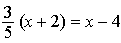 
3.) _________4.) When Albert flips open his mathematics textbook, he notices that the product of the page numbers of the two facing pages that he sees is 156.  Which equation could be used to find the page numbers that Albert is looking at?   4.) _________	         5.) Solve for b given the formula for the area of a triangle,            6.)  Solve AND check for x:  						CHECKWhat are the solution(s) to this equation? __________________________What type of function is the equation?    __________________________7.)  Solve AND check for x:   						CHECKWhat are the solution(s) to this equation? __________________________		            What type of function is the equation?    __________________________					1)93)2)64)1)13)2)All Real Numbers4)There is no solution1)83)132)154)231)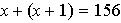 3)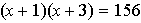 2)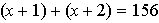 4)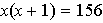 1)3)2)4)